TRƯỜNG MẦM NON TUỔI HOA TỔ CHỨC KIẾN TẬP QUY CHẾ GIỜ ĂN NGỦ          Trong những năm gần đây hoạt động chăm sóc nuôi dưỡng, bảo vệ sức khỏe của trẻ tại trường mầm non đã nhận được nhiều sự quan tâm của gia đình, xã hội.Chăm sóc nuôi dưỡng gi là nhiệm vụ trọng tâm và giữ vai trò vô cùng quan trọng, chăm sóc nuôi dưỡng nhằm bảo vệ, tăng cường sức khỏe cho trẻ giúp trẻ phát triển hài hòa, cân đối về thể chất, trẻ khỏe mạnh, thông minh.               Khi trẻ đến trường mọi sinh họat ban đầu đều hoàn toàn nhờ vào cô giáo. Nhiều phụ huynh khi đưa con đến trường còn vô cùng lo lắng, không biết cô giáo mầm non có chăm sóc con mình được chu đáo hay không đặc biệt là đối với những trẻ còn lười ăn, các bậc cha mẹ không tránh khỏi những băn khoăn trăn trở để các bặc cha mẹ yên tâm khi đưa con đến trường thì cô giáo trước tiên như là người mẹ, người bạn cùng chơi với trẻ và phải biết nắm bắt tâm sinh lý của trẻ ngay từ buổi đầu trẻ mới tới trường, cùng quan tâm chăm sóc trẻ ân cần chu đáo từng bữa ăn giấc ngủ , học tập vui chơi cùng trẻ , dạy trẻ những điều hay lẽ phải, động viên khích lệ trẻ ăn hết xuất và luôn vỗ về trẻ để trẻ yên tâm ngủ ngon giấc. Bên cạnh đó cô giáo cũng kích  thích  sự ham hiểu biết, tìm tòi khám phá thế giới xung quanh trẻ để trẻ được trải nghiệm với môi trường xung quanh.           Căn cứ vào kế hoạch thực hiện  nhiệm vụ năm học 2022-2023 của nhà trường
         Ngày16/12/2022, trường mầm non Tuổi Hoa đã  xây dựng kế hoạch và triển khai kiến tập chuyên đề chăm sóc nuôi dưỡng, cụ thể là kiến tập tổ chức giờ ăn bữa chính trưa cho trẻ tại các lớp mẫu giáo lớn A1, mẫu giáo bé C1và  lớp nhà trẻ D2.
        Tham dự buổi kiến tập có 100% các đồng chí giáo viên và tổ nuôi trong nhà trường.
        Buổi kiến tập đã xây dựng phương pháp tổ chức bữa ăn cho trẻ theo chuẩn quy chế của Bộ giáo dục và đào tạo qui định đồng thời áp dụng phù hợp  theo thực tế của nhà trường và từng lứa tuổi.
         Với tinh thần trau dồi và học hỏi, 100% giáo viên và nhân viên của nhà trường đã tích cực học tập, trao đổi kiến thức và kỹ năng nghiệp vụ, cùng thống nhất phương pháp chăm sóc trẻ để thực hiện tốt nhiệm vụ  năm học đã đề ra. Dưới đây là một số hình ảnh buổi tập huấn.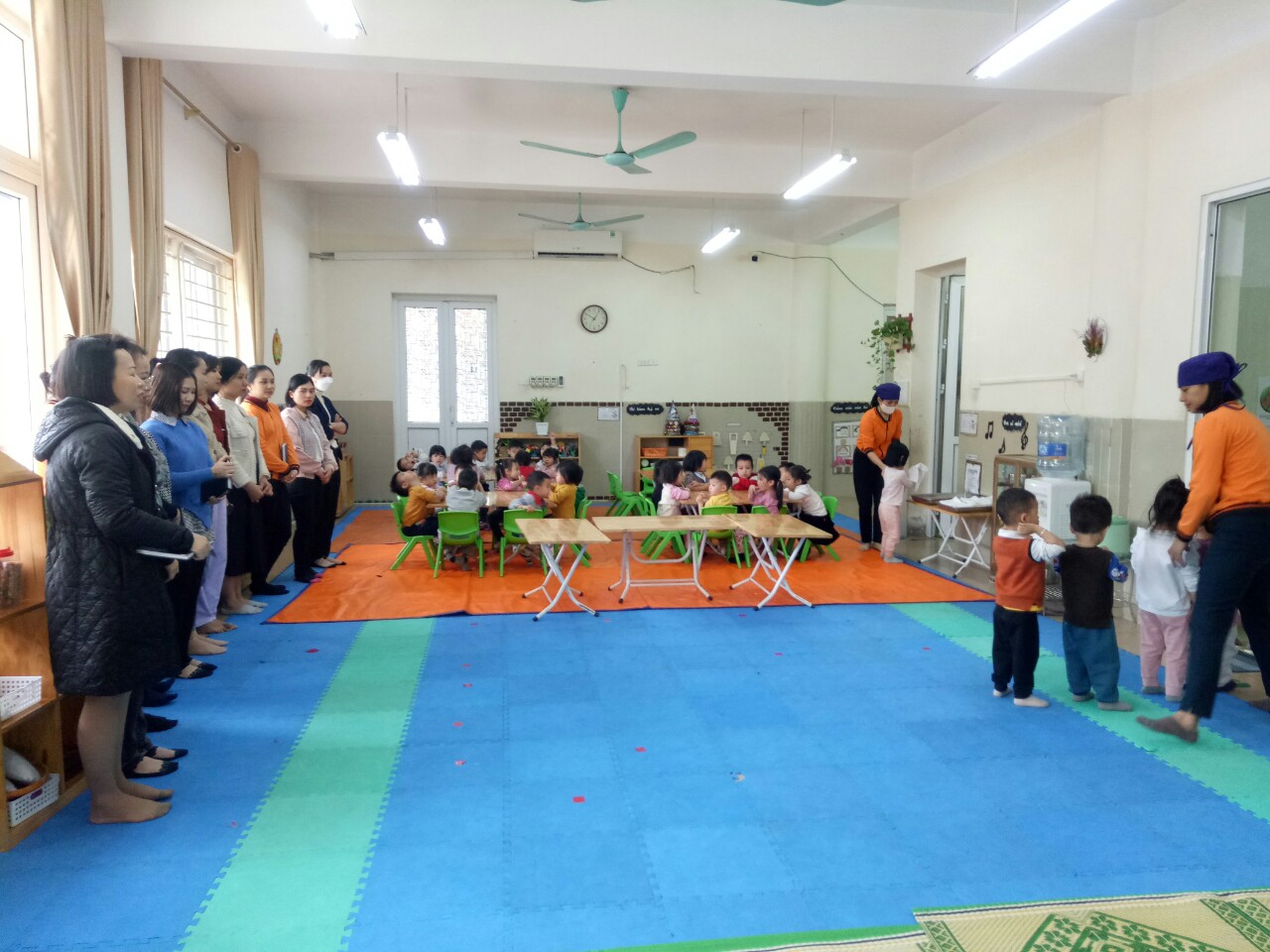 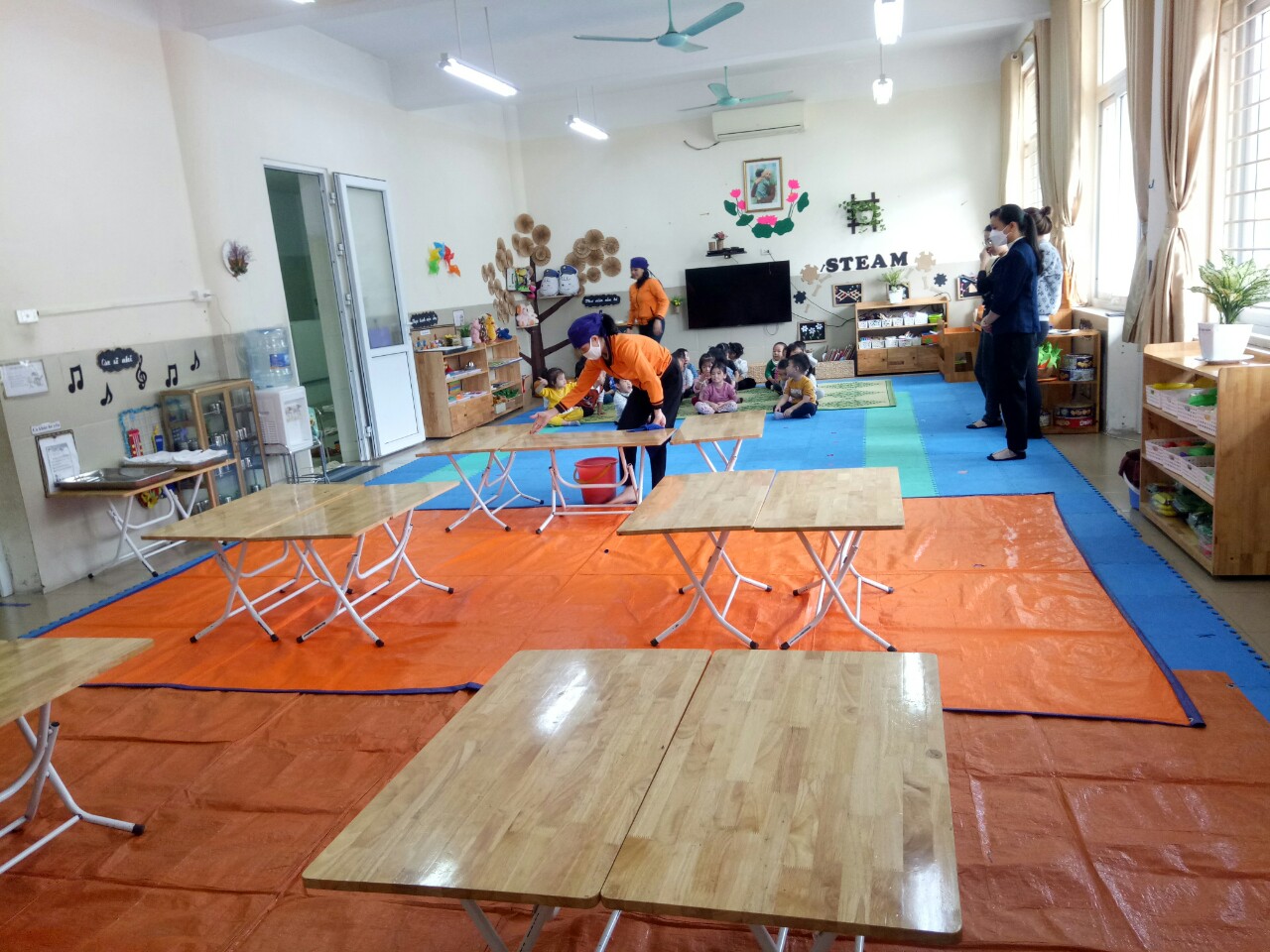 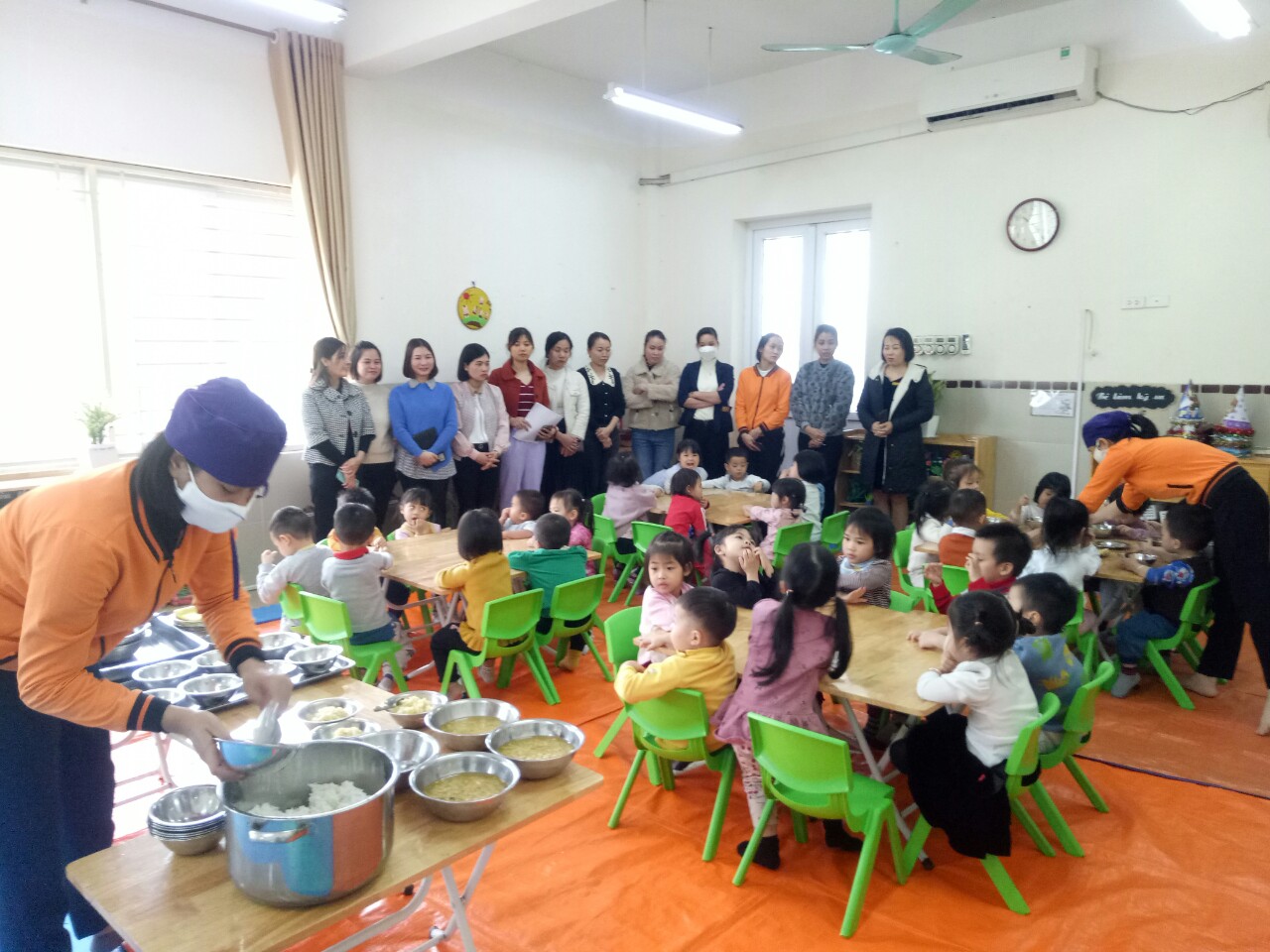 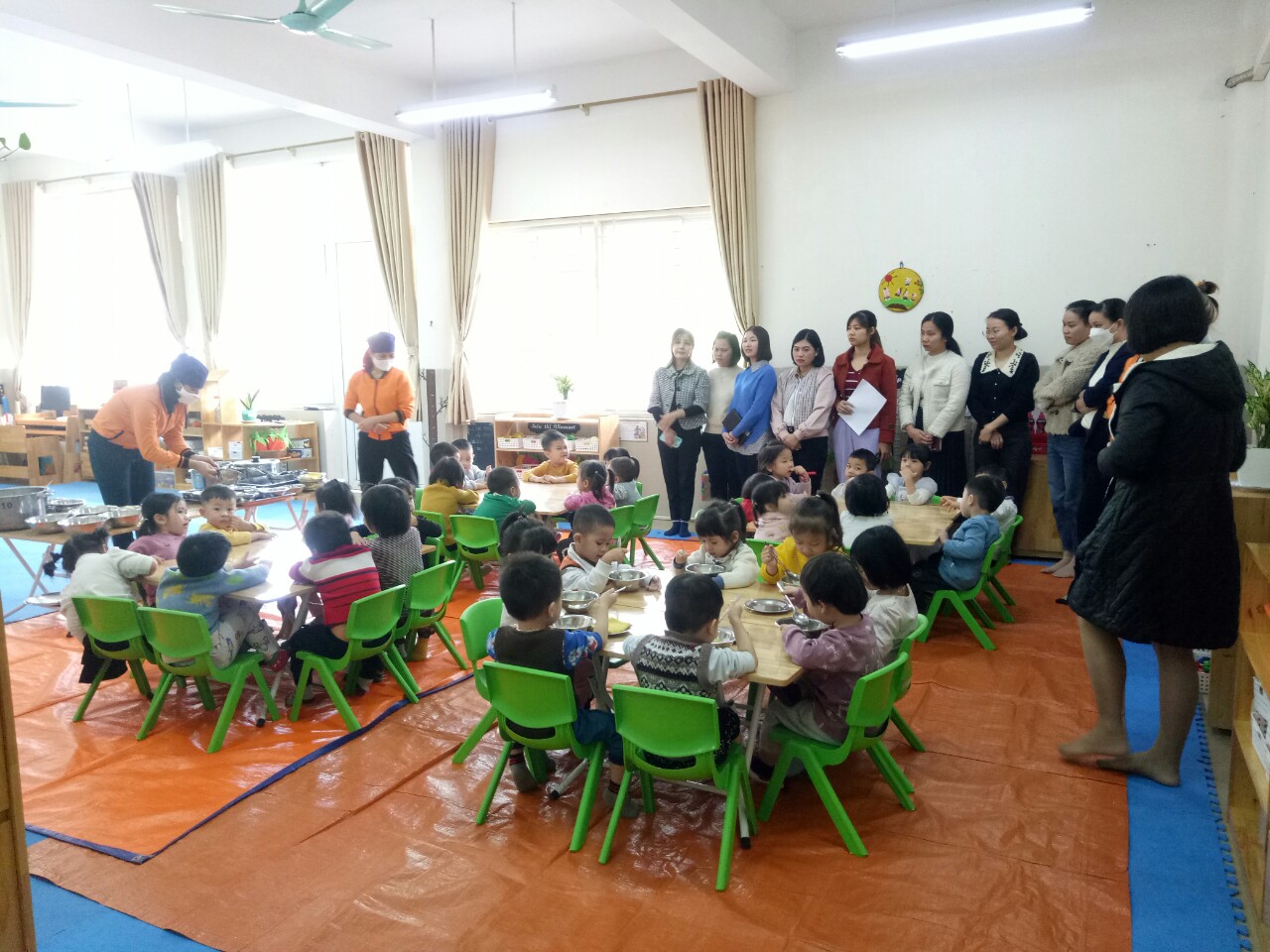 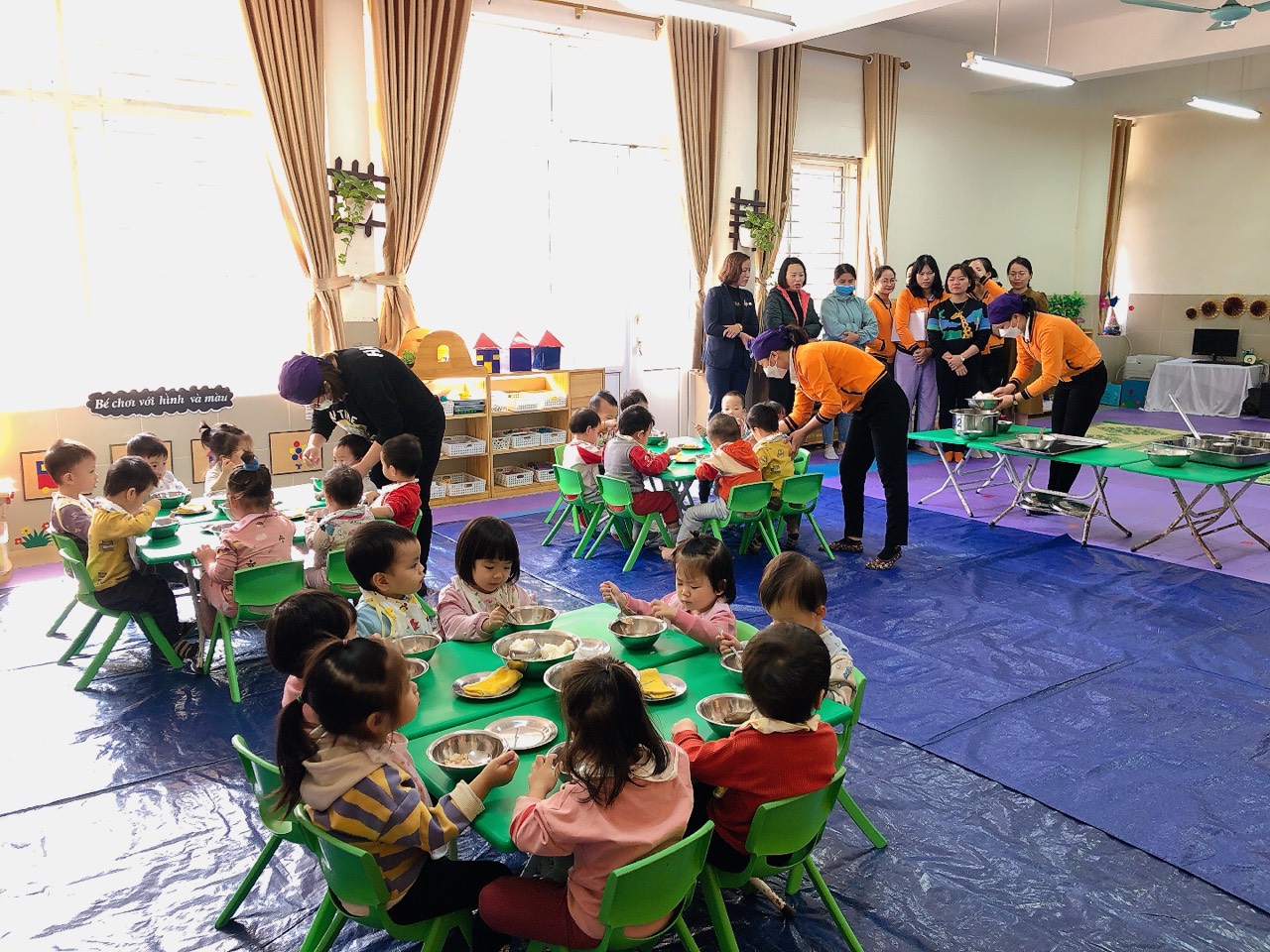 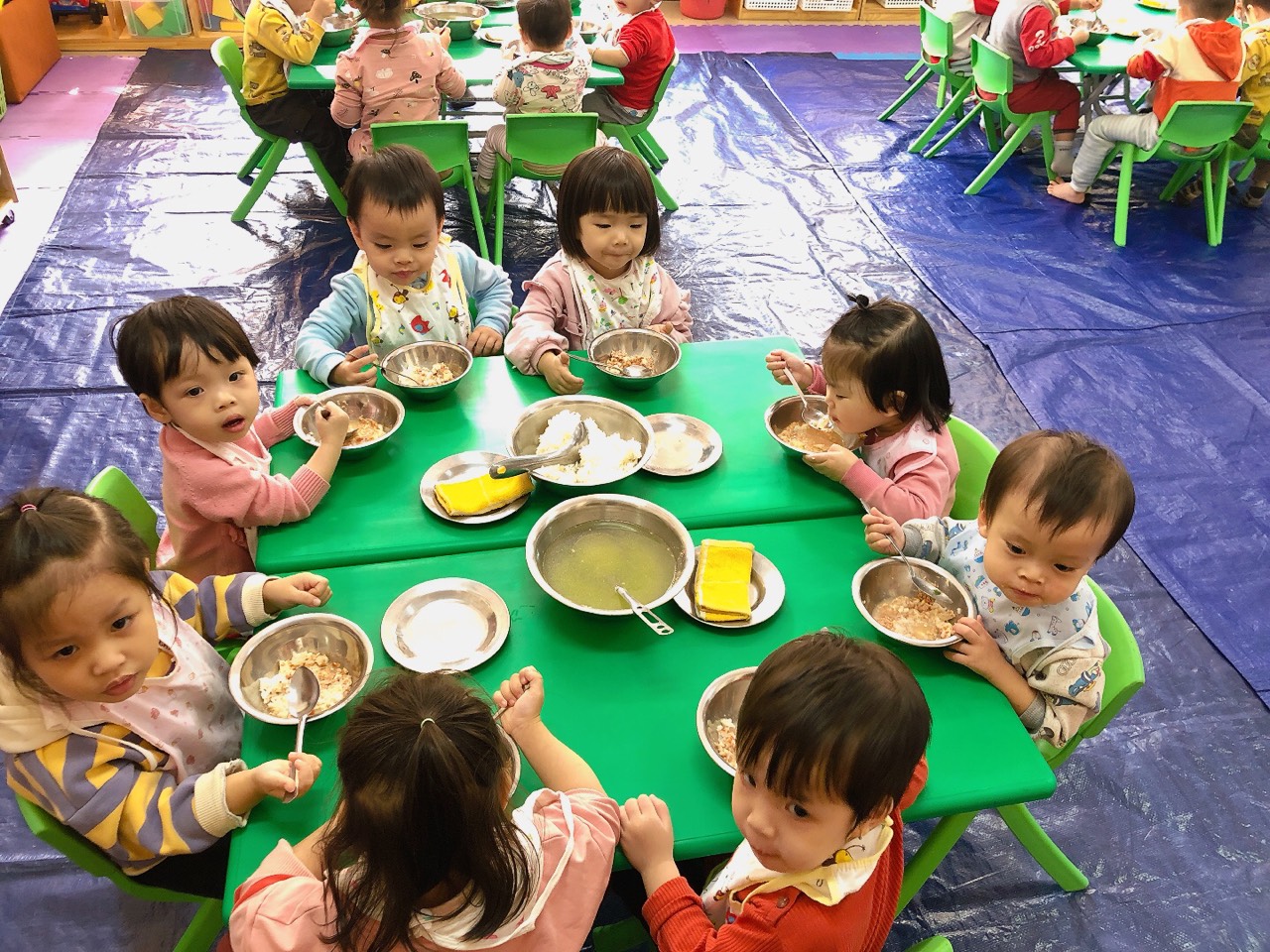 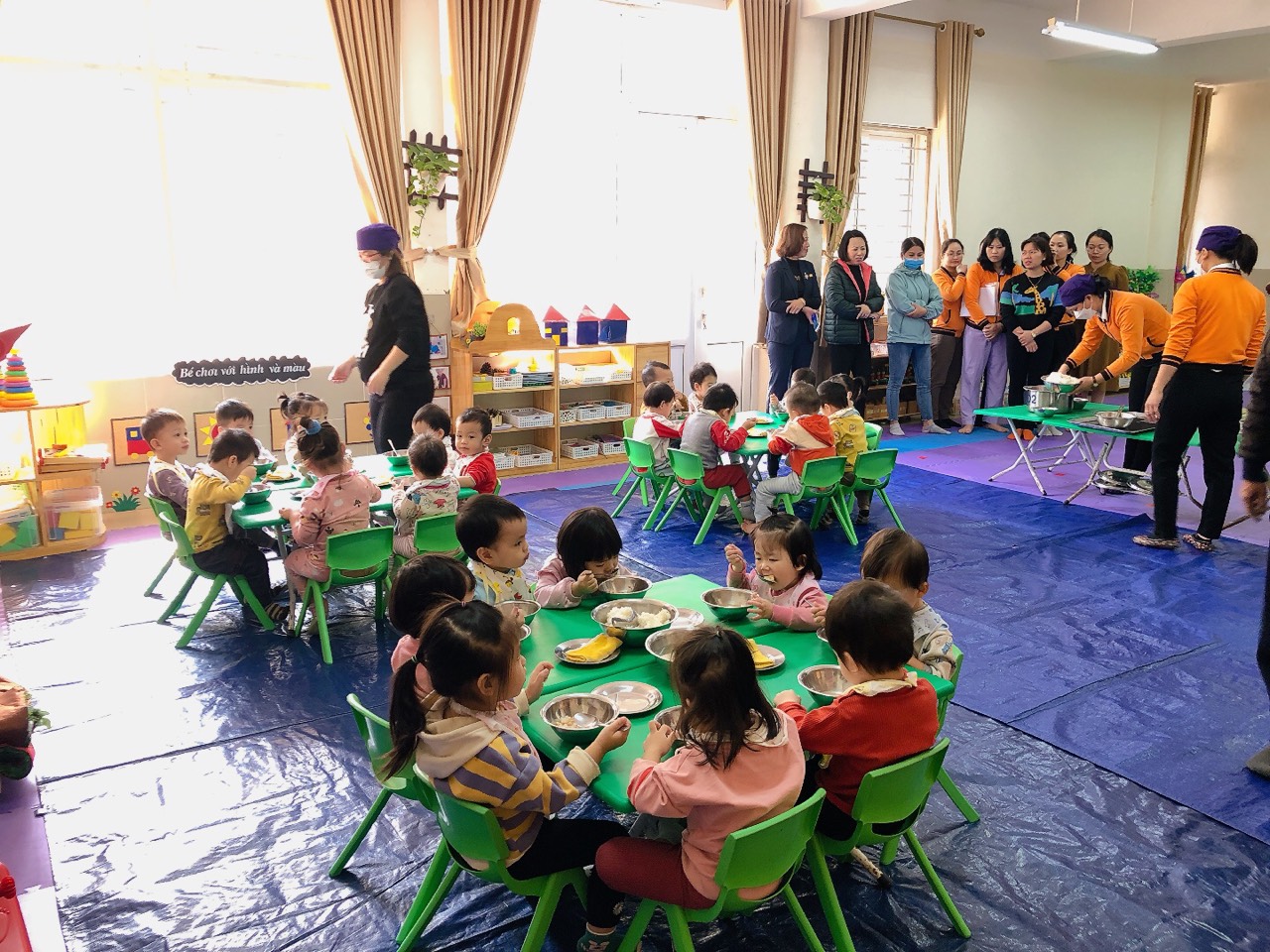 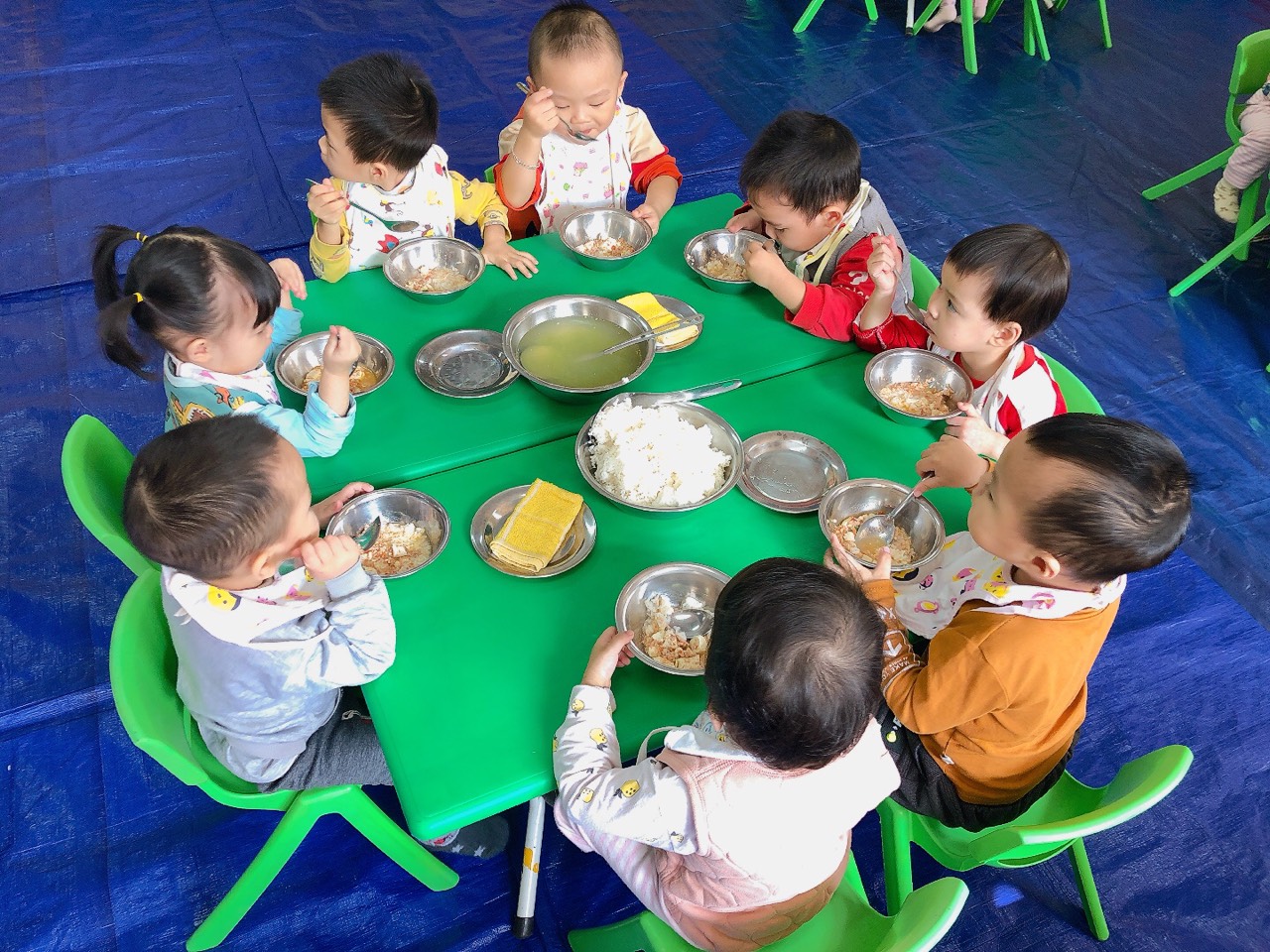 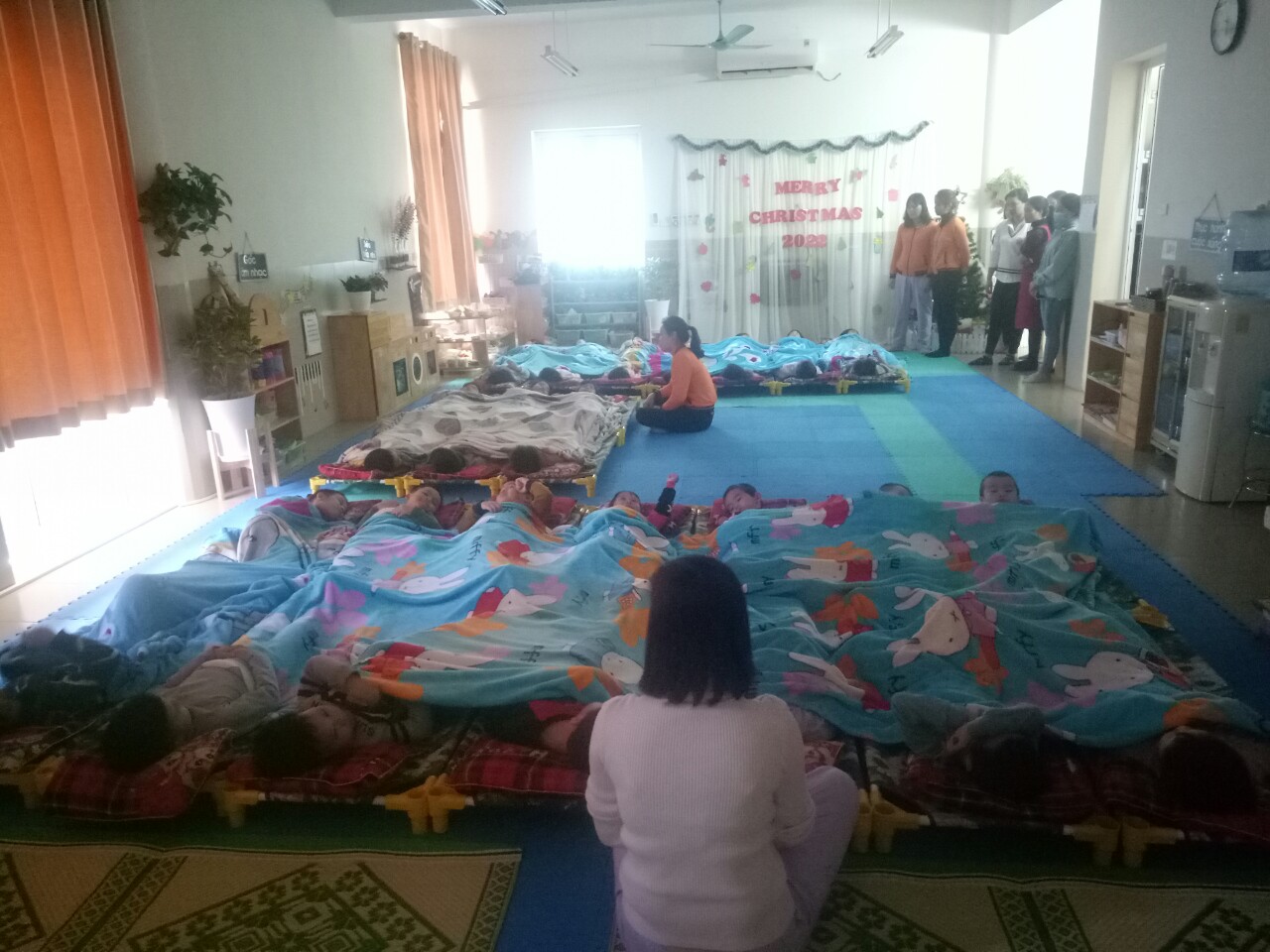 